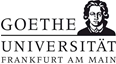 Master Deutsche Literatur (MA DL) ab Wintersemester 2017/18Informationen für Erstsemester Empfehlung: Links unter Favoriten speichern! Homepage: Institut für deutsche Literatur und ihre Didaktikhttps://www.uni-frankfurt.de/41097956/idldInstitutsseite mit Informationen zum MA DL:http://www.uni-frankfurt.de/46242800/MASTER Homepage der Philosophischen Promotionskommission (auch über Institutsseite aufrufbar) –http://www.philprom.de/ Frau Ilona Schweda ist zuständig für den Master Deutsche Literatur: Sprechzeiten: Montag und Freitag 10-12, Dienstag und Donnerstag 9-12 UhrTelefon: (069) 798-23632Studiengangspezifischer Anhang (Studienordnung) MA DL (2017/18) und Prüfungsordnung FB 10 (2015):http://www.philprom.de/ordnungen/deutsche-literatur-fachbereich-10-neuere-philologien-master-version-2015/Auf dieser Seite finden Sie unter Downloads folgende Vordrucke:Fachspezifische Downloads:Antrag auf Zulassung zur Masterprüfung
Anmeldung zur Masterarbeit
Modulscheine – Deutsche Literatur – Master (ab WS 2017/18)Downloads für Master Studierende:Informationen für Studierende in den Masterstudiengängen
Sonstige hilfreiche Downloads:
Bescheinigung der Prüfungsunfähigkeit (Ärztliches Attest) zur Vorlage bei der Philosophischen Promotionskommission
QIS/LSF Tutorial Deutsch
QIS/LSF Tutorial EnglishWICHTIGER TERMIN: Die einmalige Anmeldung zur Master-Prüfung im ersten Semester an der Goethe Universität für das Fach Deutsche Literatur - Master muss erfolgen bis spätestens 15. Januar / 15. Juni Anmeldeformular – siehe Fachspezifische Downloads Auflagen – Nachstudium, siehe Studienordnung, I.2.1: Studienvoraussetzungen:„Studierende, die in ihrem BA-Studiengang keine literaturwissenschaftlichen Kompetenzen im Schwerpunkt Ältere deutsche Literatur erworben haben, wird die Zulassung zum Masterstudiengang Deutsche Literatur unter der Auflage erteilt, zusätzliche Studienleistungen und Modulprüfungen aus dem Bachelorstudiengang Germanistik zu erbringen. Diese sind: GER B-1: Einführung in die Literaturwissenschaft: Ältere deutsche Literatur, EV ÄdL 1 und 2. Studierende, die in ihrem BA-Studiengang keine literaturwissenschaftlichen Kompetenzen im Schwerpunkt Neuere deutsche Literatur erworben haben, wird die Zulassung zum Masterstudiengang Deutsche Literatur unter der Auflage erteilt, zusätzliche Studienleistungen und Modulprüfungen aus dem Bachelorstudiengang Germanistik zu erbringen. Diese sind: GER B-2: Einführung in die Literaturwissenschaft: Neuere deutsche Literatur, EV NdL 1 und 2. Die Leistungen sind nicht Teil der Masterprüfung. Wird die Auflage bis zum Ende des zweiten Studiensemesters nicht erfüllt, ist die Zulassung zur Masterprüfung zu widerrufen. Die Erfüllung der Auflagen aus dem Bachelorstudiengang sind Zulassungsvoraussetzung für die Pflichtmodule des 1.-3. Fachsemesters (GER MA-1, GER MA-2, GER MA-3).“ Zu den Modulprüfungen für das Nachstudium können sich Master-Studierende nicht online anmelden; sie informieren die Lehrenden. Nach Abschluss der Modulprüfung wird der Modulschein Frau Dr. Rohowski vorgelegt. Sie gibt dem Studierenden-Service-Center Bescheid, dass die Auflagen erfüllt sind. Modulscheine BA Germanistik  - EV ÄdL und EV NdL:http://www.philprom.de/faecher/germanistik-hf-bachelor-ab-ws-201718-fachbereich-10-neuere-philologien-version-2016/ Eine Anmeldung zu den Modulprüfungen im MA DL ist immer erforderlich: Die Prüfungsanmeldung erfolgt über QIS/LSF (auf der Seite der PhilProm); mit der Meldung zur ersten Prüfung sind die Studierenden automatisch zum zweiten Termin angemeldet. Ansprechpartner bei Fragen sind die Modulbeauftragten - Namensliste vor dem Veranstaltungsprogramm im Vorlesungsverzeichnis:https://qis.server.uni-frankfurt.de/qisserver/rds?state=wtree&search=1&trex=step&root120181=63400%7C61820%7C61093%7C62932&P.vx=kurz Studienberatung:Dr. Gabriele Rohowski – rohowski@lingua.uni-frankfurt.de Sprechstunde im Semester: Mi 9 – 11 Uhr und nach Vereinbarung, bitte Termin vereinbarenPostadresse:Johann Wolfgang Goethe-UniversitätInstitut für deutsche Literatur und ihre Didaktik, PF 17Campus WestendNorbert-Wollheim-Platz 160629 Frankfurt am Main März 2018 